YALE SCHOOL OF MEDICINEDepartment of Pathology2019-20 Research in Progress Series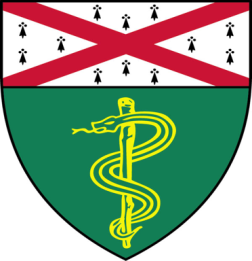 Irina Krykbaeva, (Bosenberg Lab)Ph.D. Candidate“Myeloid Targeting in Combination with PD1 Inhibition Boosts Anti Tumor Immunity to Melanoma”AndKeisuke Aoshima, DVM, PhD, (Yan Lab)Visiting Research Scientist “The Roles of KDM5A and KDM5B in Triple Negative Breast Cancer”Tuesday, December 3rd, 20199:30 to 10:30 a.m. TAC Auditorium, N-107, 300 Cedar StreetCoffee & refreshments beforehand- TAC LobbyQuestions? Wendy Folsom, Pathology:  Wendy.Folsom@yale.edu, LH315, 785-3478